„Částečná úhrada výdajů na zajištění akceschopnosti jednotek sboru dobrovolných hasičů v roce 2012“Nákup plovoucího čerpadla pro místní jednotku SDH  v celkové hodnotě 35 940,-- Kč  byl spolufinancován  Olomouckým  krajem. Výše poskytnutého příspěvku  17 000,-- Kč.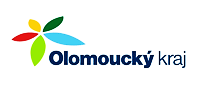 